                  АЛКОГОЛЬ  И ЛЕКАРСТВО – СМЕРТЬ…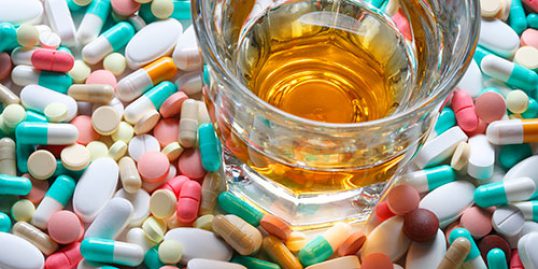                 Не редко возникает ситуация, когда предстоит большое празднование, а человек проходит курс лечения от какого-то заболевания. И тут встает вопрос – а можно ли употреблять алкоголь и как это отразится на самочувствии. В разделе вы узнаете о совместимости спиртных напитков со многими лекарственными препаратами.                Как же может взаимодействовать алкоголь с лекарствами?
Инструкция к применению не всегда содержит информацию о недопустимости употребления спиртного при лечении конкретным препаратом. Но это совсем не означает, что такое сочетание пройдет бесследно.               Такое взаимодействие может проявляться в следующем:
• Антагонизм. Это полная несовместимость действующего вещества и спиртного.
• Интоксикация. В организме образуются токсические вещества, имеющие сильное отравляющее действие.
• Снижение лечебных функций препарата. В случае одновременного употребления алкоголя и лекарства происходит нарушение метаболизма и всасываемости лекарственного средства.
• Влияние на побочные эффекты. Практически каждый препарат имеет какие-либо побочные явления, и спиртные напитки способны их существенно усилить, тем самым привести к развитию новых заболеваний.            Исходя из этого, можно сделать вывод, что лекарства вместе с алкоголем могут свести на нет весь курс лечения или стать причиной серьезных проблем со здоровьем. При чем каждый препарат по-своему влияет на организм.              Назначая антибиотики, пациента обычно предупреждают, что необходимо воздержаться от спиртных напитков. Иначе лечение будет не эффективным – это в лучшем случае. А часто такое сочетание приводит к серьезным нарушениям в работе организма. Категорически запрещено употребление алкоголя при лечении любых расстройств центральной нервной системы. Его сочетание с седативными или снотворными препаратами способно привести к летальному исходу. Антигистаминные средства с алкоголем могут вызвать сильнейшую депрессию и угнетение ЦНС. Очень опасно употребление спиртного с антидепрессантами, даже минимальная доза спирта может привести к гипертоническому кризу.
Сколько времени должно пройти между приемом лекарства и алкоголя.
Чтобы ответить на этот вопрос необходимо знать, что спирт выводится из организма на протяжении 48 часов, а многие лекарства находятся в крови на протяжении недели.Поэтому если вы пили спиртные напитки, то принимать любой лекарственный препарат можно не ранее чем через двое суток. Так же после лечения любого заболевания должно пройти минимум 7 дней, прежде чем вы сможете немного выпить. За это время лекарство выведется из крови, и организм наберется сил. Но в некоторых случаях временной промежуток может быть увеличен по рекомендации врача.                      Помните, что алкоголь пагубно влияет на здоровье, а его сочетание с лекарственными средствами способно привести к самым печальным последствиям. Берегите свою жизнь, распоряжайтесь ею умело, и тогда вы сможете реализовать все свои самые дерзкие планы и стать счастливым человеком.                                       п/сан врача ф-ла ФБУЗ «ЦГиЭ в Рязанской области                                в Шиловском  районе»               Надежда Колдаева